COMMUNIQUE DE PRESSE La Gare ferroviaire de Courtrai (Belgique) classée parmi les 7 sites patrimoniaux les plus menacés d’Europe La Haye / Bruxelles / Luxembourg, 13 avril 2023 La liste des 7 monuments et sites patrimoniaux les plus menacés d'Europe pour 2023 - qui marque le 10ème anniversaire de ce programme pionnier - a été annoncée aujourd'hui par Europa Nostra, la Voix européenne de la société civile engagée en faveur du patrimoine culturel et naturel, et l'Institut de la Banque européenne d'investissement (Institut BEI).Les 7 sites les plus menacés pour 2023 sont La Gare ferroviaire de Courtrai, Kortrijk, BELGIQUELe Cimetière commémoratif des Partisans, Mostar, BOSNIE-HERZEGOVINELa Forteresse de Chakvinji, Zugdidi, GEORGIE L’ensemble de la Maison des Soeurs, ancien établissement morave à Kleinwelka, ALLEMAGNELe Parc des statues (Memento Park), Budapest, HONGRIELe Paysage culturel de Sveti Stefan, Paštrovići, MONTENEGROLes Moulins à eau de Bistrica, Petrovac na Mlavi, SERBIEDes informations détaillées sur la Gare de Courtrai sont disponibles ci-dessous.L'annonce a été faite lors d'un événement en ligne réunissant les nominateurs et les représentants des sites sélectionnés, qui a attiré des participants de toute l'Europe et au-delà.Le Vice-Président exécutif d'Europa Nostra, Guy Clausse, a déclaré : "En plaçant ces sites du patrimoine sur la liste 2023 des 7 sites les plus menacés, nous souhaitons transmettre un message d'espoir, de solidarité et de soutien aux communautés locales et aux activistes qui sont résolument déterminés à les sauver. Avec nos partenaires (européens et locaux), nous apporterons notre expertise technique, identifierons les sources de financement possibles et mobiliserons notre vaste réseau pour soutenir leur cause et leurs efforts, qui sont désormais également devenus notre cause et notre responsabilité commune. Utilisons le patrimoine culturel européen comme vecteur de paix, de cohésion sociale et de développement durable".Le Responsable du programme Climat et Patrimoine à l'Institut de la Banque européenne d’investissement, Bruno Rossignol, a ajouté : "Le patrimoine culturel est une ressource essentielle pour façonner notre identité européenne, sans laquelle la croissance économique n'a pas de sens. Ce pouvoir de cohésion est reconnu par la BEI qui prend en compte la préservation du patrimoine lors de l'examen de nouveaux projets d'investissement ou lors de l'octroi de prêts pour des projets de rénovation urbaine, qui comportent souvent une composante patrimoniale. À l'occasion du 10ème anniversaire du programme, les sites sélectionnés aujourd'hui témoigneront une fois de plus du pouvoir de cohésion du patrimoine culturel et de son lien avec la mission et les activités de la Banque."En réaction à l’annonce, Hendrik Nelde, membre du Conseil de l’Association flamande d’Archéologie Industrielle (VVIA), qui a nominé la Gare de Courtrai pour le programme 2023 des 7 sites les plus menacés, a affirmé : "En s'appuyant sur l'exemple de la Gare de Courtrai, la VVIA souhaite attirer l'attention sur la menace qui pèse sur le patrimoine ferroviaire, et promouvoir la reconnaissance et la protection du patrimoine récent et d'après-guerre. L'Année européenne du Rail (2021) n'a pas eu de résultats en termes de préservation et de mise en valeur du patrimoine ferroviaire, bien au contraire. Des plans de modernisation ont été lancés à travers l'Europe, dont beaucoup impliquent le remplacement et la destruction de biens patrimoniaux. L'inclusion de la Gare de Courtrai dans la liste des 7 sites les plus menacés en 2023 peut avoir un effet important en lançant la discussion sur la manière de traiter ces catégories de patrimoine, non seulement en Flandre, mais aussi ailleurs. La VVIA souhaite collaborer pleinement à cette démarche."Le Comité exécutif d'Europa Nostra a sélectionné les finalistes parmi les 11 monuments et sites patrimoniaux de huit pays présélectionnés par le Comité consultatif du programme des 7 sites les plus menacés. Les nominations ont été proposées par des organisations membres, des organisations associées ou des membres individuels d'Europa Nostra, ainsi que par des membres de l'Alliance européenne du patrimoine.  La sélection a été faite sur la base de l'importance patrimoniale et de la valeur culturelle exceptionnelles de chacun des sites, ainsi que du grave danger auquel ils sont confrontés aujourd'hui. Le niveau d'engagement des communautés locales et l'implication des acteurs publics et privés dans la sauvegarde de ces sites ont été considérés comme des valeurs ajoutées essentielles. Un autre critère de sélection a été le potentiel de ces sites à agir comme catalyseur d'un développement socio-économique durable et comme outil de promotion de la paix et du dialogue au sein de leurs localités et de leurs régions.Les 7 sites sélectionnés peuvent bénéficier d'une subvention de la BEI d'un montant de 10.000 euros par site pour les aider à mettre en œuvre une activité définie qui contribuera à sauver les sites menacés.Des équipes d'experts représentant Europa Nostra et l'Institut de la Banque européenne d'investissement, ainsi que les organisations qui ont proposé les 7 sites sélectionnés et d'autres partenaires, vont maintenant rassembler des informations et rencontrer les principales parties prenantes pour évaluer les sites et publier un rapport technique et financier assorti de recommandations d'action.La Gare ferroviaire de Courtrai, Courtrai/KortrijkLa ville de Courtrai est située au nord-ouest de la Belgique, à proximité de Lille et de la frontière française. En 1839 on y construit une première gare dans le style néoclassique en vogue en ce moment. L'édifice devient rapidement un lieu de rencontre et vient à abriter d'autres fonctions publiques comme l'office de téléphonie et télégraphie (en 1851) et le bureau de poste (entre 1850 et 1905).  La gare se trouve en bordure de la ville. Sa construction influence le développement de celle-ci et donne lieu à la création d'un nouveau quartier, rayonnant à partir de la gare. La gare de Courtrai devient rapidement un nœud de transport ferroviaire vers la France. Cela explique de bombardement intensif que la ville subit en 1944, suite à l'invasion de la Normandie. Plus de 1800 bâtiments, dont la gare, sont détruits. Une nouvelle gare est construite en 1951, d'après les plans de Pierre Albert Pauwels, architecte courtraisien en vue, adepte du style "moderniste".  Il opte pour un style appelé "Expo 58", se trouvant entre le néo classisme et l'architecture contemporaine. Un bas-relief orne la façade principale. Il représente de façon allégorique le travail et le transport et est conçu par le sculpteur courtraisien Maurits Witdouck. Dans le hall de la gare se trouve un panneau en céramique représentant la rivière Lys et les industries courtraisiennes. C'est l'œuvre de l'artiste brugeois Rogier Vandeweghe. Aujourd'hui, la gare de Courtrai est en péril. La Société Nationale des Chemins de Fers Belges (SNCB / INFRABEL), propriétaire de la gare, menace de la démolir pour faire place au développement d'une nouvelle gare dont les plans ont été présentés en 2015. La démolition de la gare signifierait non seulement la disparition d'un bel exemple de l'architecture moderniste d'après-guerre mais également du symbole principal de l'effort de reconstruction de la ville après les bombardements de 1944. Les habitants de la ville perdraient en plus un précieux espace public.Les associations locales pour la défense du patrimoine essaient de mobiliser l'opinion publique contre la démolition de la gare. Une pétition a été signée par presque 2000 habitants. La ‘Vlaamse Vereniging voor Industriële Archeologie’ (Association flamande d’Archéologie Industrielle) (VVIA) a présenté la candidature du bâtiment au programme 2023 des 7 sites les plus menacés. Europa Nostra Belgium soutient la candidature de la gare, sa conservation durable et sa valorisation. L’auteur de la nomination a soumis une demande de classement de la Gare ferroviaire de Courtrai comme monument historique au Ministère flamand des Finances et du Budget, du Logement et du Patrimoine immobilier. En outre, une lettre soulignant la valeur architecturale de la gare de Courtrai et plaidant pour sa préservation a été envoyée au Ministre flamand en charge du patrimoine immobilier, avec l'appui de nombreuses personnes et de diverses organisations, telles que Bond Heemschut, basée aux Pays-Bas, et DoCoMoMo International.Son classement signifierait sa conservation comme espace public et l'intensification de son emploi en tant que lieu de rencontre, de travail, de détente. La reconversion de la gare de Courtrai de façon durable et son redéveloppement pourrait servir d'exemple à de nombreux bâtiments faisant partie du patrimoine industriel en Belgique, en Europe et au-delà. 			Le jury des 7 sites les plus menacés formule son avis sur la gare de Courtrai de la façon suivante : « La gare de Courtrai est un monument architectural unique et bien conservé. La reconstruction récente de plusieurs gares belges prouve qu'on peut parfaitement combiner la préservation d'un bâtiment existant, des ajouts contemporains et de nouvelles fonctions. » Une décennie de sauvegarde du patrimoine en péril à travers l'EuropeLe programme des 7 sites les plus menacés fête cette année son 10ème anniversaire. Depuis son lancement en 2013, 56 monuments et sites patrimoniaux menacés de 31 pays d'Europe ont été sélectionnés. En outre, en 2016, la lagune de Venise en Italie a été déclarée LE site patrimonial le plus menacé d'Europe ; et en 2022, le Comité exécutif d'Europa Nostra a déclaré que le patrimoine riche et diversifié de l'Ukraine était LE patrimoine le plus menacé de toute l'Europe.Le programme des 7 sites les plus menacés s'inscrit dans le cadre d'une campagne de la société civile visant à sauver le patrimoine européen en péril. Le patrimoine matériel et immatériel de toute l'Europe est éligible au programme des 7 sites les plus menacés, qu'il soit de propriété publique ou privée. Le fait de figurer sur la liste sert de catalyseur à l'action et d'incitation à la mobilisation du soutien public ou privé nécessaire. En définitive, le programme contribue à sensibiliser l'opinion publique, mais aussi à renforcer le sens de l'identité européenne et le sentiment d'appartenance à une communauté européenne plus large.Le programme des 7 sites les plus menacés est géré par Europa Nostra en partenariat avec Institut de la Banque européenne d’investissement et bénéficie également du soutien du programme Europe créative de l'Union européenne. L'appel à candidatures pour le Programme des 7 sites les plus menacés 2024 sera ouvert en mai 2023.Informations généralesEuropa NostraEuropa Nostra est la Voix européenne de la société civile mobilisée pour la sauvegarde et la promotion du patrimoine culturel et naturel. Fédération pan-européenne d’ONGs du patrimoine, soutenue par un réseau important d’institutions publiques, d’entreprises privées et de particuliers, elle couvre plus de 40 pays. Elle est reconnue comme le réseau patrimonial le plus important et le plus représentatif d'Europe, entretenant des relations étroites avec l'Union européenne, le Conseil de l'Europe, l'UNESCO et d'autres organismes internationaux. Fondée en 1963, Europa Nostra célèbre cette année son 60ème anniversaire.Europa Nostra se mobilise pour sauver les monuments, sites et paysages menacés d’Europe, en particulier à travers le Programme des 7 sites les plus menacés, et célèbre l’excellence par le biais des Prix européens du patrimoine / Prix Europa Nostra. Europa Nostra contribue activement à la définition et la mise en œuvre des politiques européennes en faveur du patrimoine, grâce à un dialogue participatif avec les Institutions européennes et la coordination de l’Alliance européenne du patrimoine. Europa Nostra fait partie des partenaires officiels de l’initiative du nouveau Bauhaus européen développée par la Commission européenne et est co-Présidente régionale du Réseau Patrimoine Climatique pour l’Europe et la Communauté des Etats indépendants.L’Institut de la Banque européenne d’investissement L’Institut de la Banque européenne d’investissement a été créé au sein du groupe BEI (Banque européenne d’investissement et Fonds européen d’investissement) pour promouvoir et soutenir les initiatives sociales, culturelles et éducatives avec des partenaires européens et le grand public. Il s’agit de l’un des piliers de l’engagement communautaire et citoyen de la Banque européenne d’investissement. Plus d’information sur le site http://institute.eib.orgEurope créative Europe Créative, est le programme de l’Union européenne qui soutient les secteurs culturels et créatifs, leur permettant d'accroître leur contribution à la société, à l'économie et au cadre de vie de l'Europe. Doté d'un budget de 2,4 milliards d'euros pour 2021-2027, il soutient des organisations dans les domaines du patrimoine, des arts du spectacle, des beaux-arts, des arts interdisciplinaires, de l'édition, du cinéma, de la télévision, de la musique et des jeux vidéo, ainsi que des dizaines de milliers d'artistes, de professionnels de la culture et de l'audiovisuel.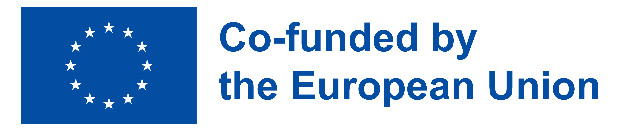 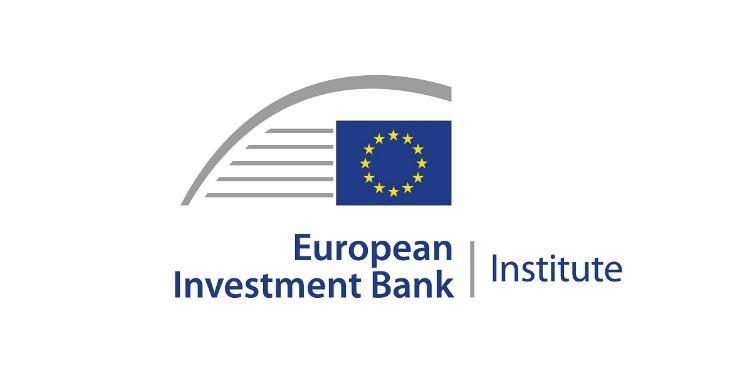 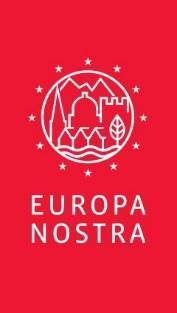 CONTACTS POUR LA PRESSEEuropa NostraJoana PinheiroCoordinatrice de la CommunicationE. jp@europanostra.org, M. +31 6 34 36 59 85Antigoni MichaelCoordinatrice du programme des 7 sites les plus menacésE. am@europanostra.org; T. +31 (0) 70 302 40 51Institut de la Banque européenne d’investissement Bruno Rossignol, bruno.rossignol@eib.orgT. +352 43 797 07 67; M. +352 621345 862   Nominateurinfo@industrieelerfgoed.be Adriaan Linters, voorzitteradriaanlinters@historici.net, M. +32 496 377791 Hendrik Nelde, bestuurder verantw. communicatiehendrik@nelde.be, M. +32 475 243736INFORMATIONS COMPLEMENTAIRESCommuniqué de presse en différente langues Vidéo (en haute résolution)Photos & e-bannières (en haute résolution)www.7mostendangered.euwww.europanostra.orghttp://institute.eib.orgwww.industrieelerfgoed.be 